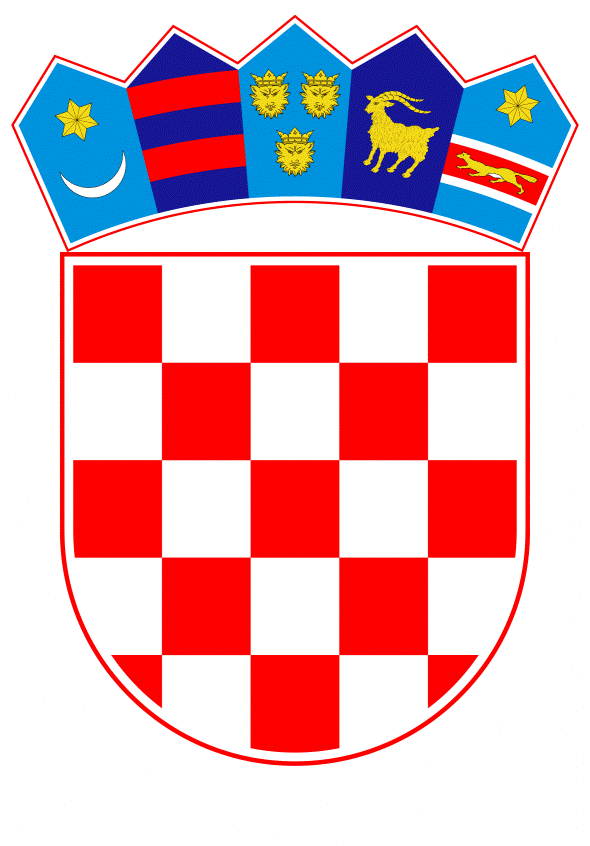 VLADA REPUBLIKE HRVATSKEZagreb, 9. ožujka 2023.______________________________________________________________________________________________________________________________________________________________________________________________________________________________Banski dvori | Trg Sv. Marka 2  | 10000 Zagreb | tel. 01 4569 222 | vlada.gov.hr										        PrijedlogNa temelju članka 31. stavka 2. Zakona o Vladi Republike Hrvatske („Narodne novine“, br. 150/11., 119/14., 93/16., 116/18. i 80/22.) i članka 12. stavka 2. Zakona o sustavu strateškog planiranja i upravljanja razvojem Republike Hrvatske („Narodne novine“, br. 123/17. i 151/22.), a u vezi s člankom 18. stavkom 2. Zakona o ravnopravnosti spolova („Narodne novine“, br. 82/08. i 69/17.), Vlada Republike Hrvatske je na sjednici održanoj ______________2023. donijelaO D L U K U o donošenju Nacionalnog plana za ravnopravnost spolova za razdoblje do 2027. godine i Akcijskog plana za provedbu Nacionalnog plana za razdoblje do 2024. godineI.Donosi se Nacionalni plan za ravnopravnost spolova za razdoblje do 2027. godine i Akcijski plan za provedbu Nacionalnog plana za razdoblje do 2024. godine, u tekstu koji je dostavio Ured za ravnopravnost spolova aktom, KLASA: 022-03/23-07/01, URBROJ: 50442/11-23-05, od 22. veljače 2023.II.Tijela zadužena za provedbu Nacionalnog plana i Akcijskog plana iz točke I. ove Odluke, dužna su mjere iz Akcijskog plana preuzeti u svoje provedbene programe.III.Zadužuje se Ured za ravnopravnost spolova da o ovoj Odluci izvijesti nadležna tijela, nositelje provedbe mjera Nacionalnog plana i Akcijskog plana iz točke I. ove Odluke.IV.Zadužuje se Ured za ravnopravnost spolova da Nacionalni plan i Akcijski plan iz točke I. ove Odluke objavi na svojim mrežnim stranicama.V.Ova Odluka stupa na snagu danom donošenja, a objavit će se u Narodnim novinama.KLASA: 									PREDSJEDNIKURBROJ:Zagreb, 								    mr. sc. Andrej PlenkovićOBRAZLOŽENJENacionalni plan za ravnopravnost spolova za razdoblje do 2027. godine, s pripadajućim Akcijskim planom za provedbu Nacionalnog plana, za razdoblje do 2024. godine, srednjoročni je akt strateškog planiranja Vlade Republike Hrvatske kojim se definiraju i uspostavljaju posebni ciljevi kojima se promiče i uspostavlja ravnopravnost spolova, za čiju izradu je, sukladno članku 18. stavku 2. Zakona o ravnopravnosti spolova (Narodne novine, br. 82/08 i 69/17), zadužen Ured za ravnopravnost spolova Vlade Republike Hrvatske. Izrađen je sukladno odrednicama Koordinacijskog tijela za sustav strateškog planiranja i upravljanja razvojem Republike Hrvatske Ministarstva regionalnoga razvoja i fondova Europske unije. Nacionalni plan ima 7 prioriteta: 1. Promicanje ljudskih prava žena i rodne ravnopravnosti; 2. Unaprijediti položaj žena na tržištu rada; 3. Suzbijanje nasilja nad ženama; 4. Učiniti obrazovanje rodno osjetljivijim; 5. Unaprijediti položaj žena na mjestima političkog i javnog odlučivanja; 6. Uvođenje načela ravnopravnosti spolova u javne politike; 7. Promicanje ravnopravnosti spolova u okviru međunarodne politike i suradnje. Pripadajući Akcijski plan za provedbu Nacionalnog plana, za razdoblje do 2024. godine sadrži ukupno 7 posebnih ciljeva i 30 mjera.Ravnopravnost spolova je područje koje je navedeno u Nacionalnoj razvojnoj strategiji Republike Hrvatske do 2030. godine kao horizontalni prioritet te u tom smislu sve javne politike i prioriteti u Nacionalnoj razvojnoj strategiji te u aktima strateškog planiranja koji proizlaze iz Strategije provodit će se s ciljem uspostavljanja ravnopravnosti i promicanja jednakih mogućnosti. Nacionalni plan komplementaran je i s prioritetima Strategije za ravnopravnost spolova Vijeća Europe od 2018. do 2023. godine te s prioritetima Strategije za rodnu ravnopravnost Europske komisije od 2020. do 2025. godine, a podupire i ciljeve održivog razvoja UN-a (podcilj 5: ravnopravnost spolova).Ovaj akt strateškog planiranja nastavlja se na tri prethodna strateška dokumenta u ovom području koji su doneseni u razdoblju od 2001. godine, a posebno na Nacionalnu politiku za ravnopravnost spolova za razdoblje 2011. – 2015. godine (Narodne novine, broj 88/2011), redefinirajući nacionalne prioritete i načine provedbe sukladno izmijenjenim društvenim i političkim okolnostima, ostvarenom napretku i daljnjim izazovima u uspostavljanju ravnopravnosti spolova. Savjetovanje o prijedlogu Nacionalnog plana za ravnopravnost spolova do 2027. godine i Akcijskog plana do 2024. godine je završeno, a provedeno je u razdoblju od 22. rujna do 22. listopada 2022. godine.Predlagatelj:Ured za ravnopravnost spolova Predmet:Prijedlog odluke o donošenju Nacionalnog plana za ravnopravnost spolova za razdoblje do 2027. godine i Akcijskog plana za provedbu Nacionalnog plana za razdoblje do 2024. godine